Peach Apple Salsa6 cups (2¼ pounds) chopped Roma tomatoes (about 3 pounds tomatoes as purchased)2½ cups diced yellow onions (about 1 pound or 2 large as purchased)2 cups chopped green bell peppers (about 1½ large peppers as purchased)10 cups (3½ pounds) chopped hard, unripe peaches (about 9 medium peaches or 4½ pounds as purchased peaches)2 cups chopped Granny Smith apples (about 2 large apples as purchased)4 tablespoons mixed pickling spice1 tablespoon canning salt2 teaspoons crushed red pepper flakes3¾ cups (1¼ pound) packed light brown sugar2¼ cups cider vinegar (5%)Yield: About 7 pint jars Wash and rinse pint canning jars; keep hot until ready to use. Prepare lids according to manufacturer's directions.  Place pickling spice on a clean, double-layered, 6-inch-square piece of 100% cheesecloth. Bring corners together and tie with a clean string. (Or use a purchased muslin spice bag).
     Wash and peel tomatoes (place washed tomatoes in boiling water for 1 minute, immediately place in cold water, and slip off skins). Chop into ½-inch pieces. Peel, wash and dice onions into ¼-inch pieces. Wash, core, and seed bell peppers; chop into ¼-inch pieces. Combine chopped tomatoes, onions and peppers in an 8- or 10- quart Dutch oven or saucepot.
     Wash, peel and pit peaches; cut into halves and soak for 10 minutes in an ascorbic acid solution (1500 mg in half gallon water). Wash, peel and core apples; cut into halves and soak for 10 minutes in ascorbic acid solution. Quickly chop peaches and apples into ½-inch cubes to prevent browning. Add chopped peaches and apples to the saucepot with the vegetables. Add the pickling spice bag to the saucepot; stir in the salt, red pepper flakes, brown sugar and vinegar. Bring to boiling, stirring gently to mix ingredients. Reduce heat and simmer 30 minutes, stirring occasionally. Remove spice bag from pan and discard.
     With a slotted spoon, fill salsa solids into hot, clean pint jars, leaving 1¼-inch headspace (about ¾ pound solids in each jar). Cover with cooking liquid, leaving ½-inch headspace.  Remove air bubbles and adjust headspace if needed. Wipe rims of jars with a dampened, clean paper towel; apply two-piece metal canning lids. Process in a boiling water canner according to the recommendations in Table 1. Let cool, undisturbed, 12 to 24 hours and check for seals.

Serving Suggestion: Serve as a side with or spooned on top of grilled pork chops or any grilled meat. Delicious served on top of couscous or any other type of hearty grain or create a paella type dish with grains, fresh summer vegetables and the salsa.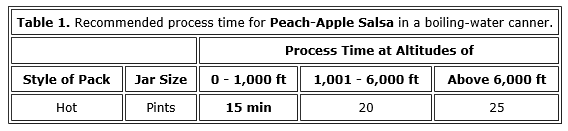 Source: University of Georgia for the National Center for Home Food Preservation.WSU Clark County Master Food Preservers ~ ~ ~ Food Preservation or Food Safety Questions? Contact us via our Food Preservation & Safety Helpline 360-397-6060 ext. 5366 - Monday thru Friday Companion recipe to The Columbian Market Fresh Article Peaches published on August 4, 2017. 
For previous article recipes visit http://ext100.wsu.edu/clark/?p=8163